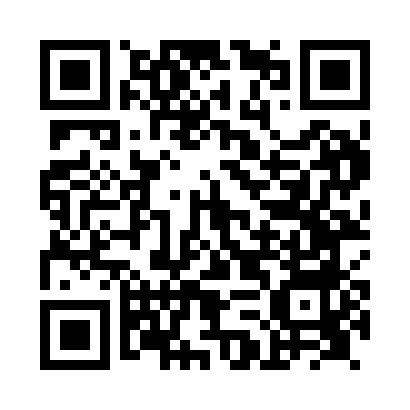 Prayer times for Little Hormead, Hertfordshire, UKMon 1 Jul 2024 - Wed 31 Jul 2024High Latitude Method: Angle Based RulePrayer Calculation Method: Islamic Society of North AmericaAsar Calculation Method: HanafiPrayer times provided by https://www.salahtimes.comDateDayFajrSunriseDhuhrAsrMaghribIsha1Mon2:544:451:046:419:2211:132Tue2:554:461:046:419:2211:133Wed2:554:471:046:419:2211:134Thu2:564:471:046:419:2111:135Fri2:564:481:056:409:2111:136Sat2:574:491:056:409:2011:127Sun2:574:501:056:409:1911:128Mon2:584:511:056:409:1911:129Tue2:594:521:056:399:1811:1110Wed2:594:531:056:399:1711:1111Thu3:004:541:056:399:1611:1112Fri3:004:551:066:389:1511:1013Sat3:014:561:066:389:1411:1014Sun3:024:581:066:379:1411:1015Mon3:024:591:066:379:1211:0916Tue3:035:001:066:369:1111:0917Wed3:045:011:066:369:1011:0818Thu3:045:031:066:359:0911:0819Fri3:055:041:066:349:0811:0720Sat3:065:051:066:349:0711:0621Sun3:065:071:066:339:0511:0622Mon3:075:081:066:329:0411:0523Tue3:085:091:066:319:0311:0424Wed3:085:111:066:319:0111:0425Thu3:095:121:066:309:0011:0326Fri3:105:141:066:298:5811:0227Sat3:115:151:066:288:5711:0128Sun3:115:171:066:278:5511:0129Mon3:125:181:066:268:5411:0030Tue3:135:201:066:258:5210:5931Wed3:135:211:066:248:5110:58